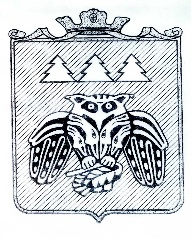                                                       ПОСТАНОВЛЕНИЕ                                         администрации муниципального образованиямуниципального района «Сыктывдинский»«Сыктывдiн» муниципальнöй районын      муниципальнöй юкöнса администрациялöн                                                                        ШУÖМ                                             от 28 декабря  2018 года                                                                                                 №12/1218О мерах по реализации решения Совета МО МР «Сыктывдинский» от 13 декабря 2018 года  №34/12-2«О бюджете муниципального образованиямуниципального района «Сыктывдинский» на 2019 год и плановый период 2020 и 2021 годов»Во исполнение решения Совета муниципального образования муниципального района «Сыктывдинский» от 13 декабря 2018 года №34/12-2 «О бюджете муниципального образования муниципального района «Сыктывдинский» на 2019 год и на плановый период 2020 и 2021 годов», администрация муниципального образования муниципального района «Сыктывдинский» ПОСТАНОВЛЯЕТ:1. Принять к исполнению бюджет муниципального образования муниципального района «Сыктывдинский» на 2019 год и на плановый период 2020 и 2021 годов.Установить, что исполнение бюджета МО МР «Сыктывдинский» на 2019 год и на плановый период 2020 и 2021 годов осуществляется в 2019 году в соответствии со сводной бюджетной росписью и кассовым планом.2. Кассовое обслуживание исполнения бюджета муниципального образования муниципального района «Сыктывдинский» осуществляется Управлением Федерального казначейства по Республике Коми с открытием лицевых счетов главным администраторам, администраторам источников финансирования дефицита, главным распорядителям, получателям средств бюджета в соответствии с заключенным соглашением об осуществлении Управлением Федерального казначейства по Республике Коми отдельных функций по исполнению бюджета муниципального образования муниципального района «Сыктывдинский». Операции со средствами, поступающими во временное распоряжение получателей средств бюджета осуществляются на счете, открытом Управлению Федерального казначейства по Республике Коми в учреждении Центрального банка Российской Федерации, с отражением операций на лицевых счетах, открываемых получателям средств в Управлении Федерального казначейства по Республике Коми, в соответствии с заключенным соглашением об осуществлении Управлением Федерального казначейства по Республике Коми операций со средствами, поступающими во временное распоряжение получателей средств бюджета муниципального образования муниципального района «Сыктывдинский». Операции со средствами бюджетных учреждений осуществляются на счете, открытом Управлению Федерального казначейства по Республике Коми в учреждении Центрального банка Российской Федерации, с отражением операций на лицевых счетах, открываемых бюджетным учреждениям в Управлении Федерального казначейства по Республике Коми, в соответствии с заключенным соглашением об открытии и ведении Управлением Федерального казначейства по Республике Коми лицевых счетов для учета операций бюджетных учреждений. Главным администраторам, администраторам источников финансирования дефицита бюджета муниципального образования муниципального района «Сыктывдинский», главным распорядителям, получателям средств бюджета муниципального образования муниципального района «Сыктывдинский» обеспечить соблюдение указанных соглашений. 3. Управление Федерального казначейства по Республике Коми осуществляет учет операций со средствами автономных учреждений на счете, открытом Управлению Федерального казначейства по Республике Коми, с отражением операций на лицевых счетах, открываемых автономным учреждениям в Управлении Федерального казначейства по Республике Коми, в соответствии с соглашениями, заключаемыми между Управлением Федерального казначейства по Республике Коми и администрацией муниципального района «Сыктывдинский». 4. Ответственным исполнителям муниципальных программ МО МР «Сыктывдинский» в рамках исполнения бюджета МО МР «Сыктывдинский» обеспечить достижение в 2019 году утвержденных показателей (индикаторов) соответствующих муниципальных программ.Проекты муниципальных правовых актов МО МР «Сыктывдинский», принятие которых влечет увеличение объема действующих обязательств МО МР «Сыктывдинский», а также предусматривающие принятие новых расходных обязательств МО МР «Сыктывдинский», рассматриваются только при наличии источников покрытия планируемых расходов.Проект муниципального правового акта МО МР «Сыктывдинский» (далее - проект), влекущий возникновение (увеличение) расходных обязательств МО МР «Сыктывдинский», в обязательном порядке согласовывается с управлением финансов.Предложения по внесению изменений в решение о бюджете, представляемые в управление финансов главными распорядителями бюджетных средств, должны содержать:1) расчеты и обоснования причин изменения показателей бюджета, подтверждаемые соответствующими расчетами, с указанием соответствующего кода расходов бюджетной классификации Российской Федерации;2) источник финансового обеспечения, в случае если предлагаемые изменения связаны с увеличением расходов бюджета;3) влияние предлагаемых изменений на показатели (индикаторы) соответствующей муниципальной программы;4) согласование с курирующим заместителем руководителя администрации.В случае отсутствия вышеуказанных документов и отсутствия согласительной визы управления финансов, предложения и проекты муниципальных правовых актов МО МР «Сыктывдинский», принятие которых влечет увеличение объема действующих обязательств МО МР «Сыктывдинский», а также предусматривающие принятие новых расходных обязательств МО МР «Сыктывдинский», возвращаются инициаторам без исполнения.Муниципальные программы подлежат приведению в соответствие с решением о бюджете согласно статье 179 Бюджетного кодекса Российской Федерации.5. Администрирование доходов бюджета по межбюджетным трансфертам, а также возврат межбюджетных трансфертов прошлых лет осуществляется главными администраторами доходов бюджета - отраслевыми (функциональными) органами администрации МО МР «Сыктывдинский», уполномоченными в соответствии с действующим законодательством на использование указанных денежных средств.6. Главным администраторам (администраторам) доходов бюджета обеспечить:1) исполнение утвержденных плановых бюджетных назначений по администрируемым доходам в полном объеме в соответствии с установленным прогнозным заданием в разрезе администрируемых доходов бюджета.2) повышение качества финансового управления, в том числе за счет:- проведения мероприятий по увеличению поступлений по администрируемым доходам бюджета;- принятия мер по сокращению задолженности и своевременному списанию безнадежной к взысканию задолженности по администрируемым доходам бюджета;- усиление работы по взаимодействию со службой судебных приставов в целях взыскания задолженности по неналоговым доходам;- принятия мер по своевременному уточнению невыясненных поступлений для зачисления на соответствующие коды бюджетной классификации Российской Федерации.3) осуществление мероприятий, направленных на повышение качества предоставляемых в управление финансов сведений, необходимых для исполнения доходной части бюджета, предусмотренных муниципальными правовыми актами.7. Главным распорядителям (получателям) бюджетных средств:1) в соответствии с требованиями статей 28, 34, 158, 162 Бюджетного кодекса Российской Федерации обеспечить результативное, эффективное, адресное и целевое использование средств, выделяемых из бюджета, в соответствии с утвержденными им бюджетными ассигнованиями и лимитами бюджетных обязательств;2) обеспечить ведение реестра расходных обязательств, подлежащего исполнению в пределах утвержденных ему лимитов бюджетных обязательств и бюджетных ассигнований, в соответствии с требованиями, установленными Порядком ведения реестра расходных обязательств МО МР «Сыктывдинский»;3) обеспечить своевременное формирование и доведение муниципальных заданий на оказание муниципальных услуг (выполнение работ), подведомственным муниципальным учреждениям в соответствии со статьей 69.2 Бюджетного кодекса Российской Федерации и в соответствии с утвержденными объемами бюджетных ассигнований;4) обеспечить своевременное, качественное и доступное оказание муниципальных услуг (выполнение работ) подведомственными муниципальными учреждениями;5) обеспечить ежемесячный мониторинг и контроль по исполнению муниципальных заданий;6) осуществлять контрольные мероприятия в рамках внутриведомственного контроля за деятельностью подведомственных учреждений;7) обеспечить ежемесячный мониторинг средней заработной платы отдельных категорий работников, определенных майскими Указами Президента Российской Федерации, обеспечить реализацию планов мероприятий «дорожных карт» в соответствующей сфере;8) продолжить работу по усилению контроля за состоянием расчетной дисциплины, полнотой проведения инвентаризации имущества и обязательств, сокращению дебиторской и кредиторской задолженности;9) обеспечить применение принципов эффективного контракта в муниципальных учреждениях;10) не допускать образования по состоянию на 1-е число месяца, следующего за отчетным, просроченной кредиторской, а также необоснованной дебиторской задолженности;При заключении (перезаключении) трудового договора с руководителем муниципального учреждения предусматривать в нем в разделе обязанностей руководителя пункт о недопущении просроченной кредиторской задолженности, превышающей предельно допустимые значения, установленные органом, осуществляющим функции и полномочия учредителя;11) проводить инвентаризацию и оптимизацию сети муниципальных учреждений.Не допускать увеличения численности работников в сравнении с исходными (базовыми) показателями, согласованными с органами исполнительной власти Республики Коми, а также штатной численности, за исключением случаев увеличения количества получателей муниципальных услуг в связи с вводом новых объектов социальной сферы;12) продолжить работу по исполнению мер, направленных на обеспечение оптимизации расходов на административно-управленческий, вспомогательный и обслуживающий персонал с учетом предельной доли расходов на оплату их труда в фонде оплаты труда учреждения - не более 40 процентов (в соответствии с Программойпоэтапного совершенствования системы оплаты труда в государственных (муниципальных) учреждениях на 2012 - 2018 годы, утвержденной распоряжением Правительства Российской Федерации от 26.11.2012 N2190-р);13) обеспечить заключение муниципальных контрактов по капитальным вложениям в объекты капитального строительства не позднее 1 апреля 2019года;14) экономию по начислениям на выплаты по оплате труда направлять в первоочередном порядке наисполнение требований исполнительных документов судов и погашение кредиторской задолженности;15) не допускать роста штатной численности муниципальных служащих и работников,  не относящихся к муниципальным служащим ОМСУ, а также расходов на оплату труда;16) осуществлять исполнение судебных актов на основании исполнительных документов (исполнительный лист, судебный приказ) и решений налогового органа о взыскании налога, сбора, пеней и штрафов, предусматривающих обращение взыскания на средства местного бюджета в соответствии с главой 24.1 Бюджетного кодекса Российской Федерации, статьей 30 федерального закона от 08 мая 2010 года №83-ФЗ «О внесении изменений в отдельные законодательные акты Российской Федерации в связи с совершенствованием правового положения государственных (муниципальных) учреждений».Осуществлять исполнение судебных актов (постановлений), предусматривающих обращение взыскания на средства местного бюджета, в соответствии со статьей 219 Бюджетного кодекса Российской Федерации.Осуществлять исполнение исполнительных документов и предписаний, выданных не на основании судебных актов (постановления об административных правонарушениях, постановления органов Пенсионного фонда Российской Федерации, решения комиссий по трудовым спорам и другие), предусматривающих обращение взыскания на средства местного бюджета за счёт виновных лиц;17) обеспечить в случае неисполнения или ненадлежащего исполнения с поставщиками товаров, исполнителями работ, услуг по муниципальным контрактам (договорам):-выполнение обязательного досудебного порядка урегулирования спора в соответствии с законодательством и с условиями контракта (договора);-принятие мер по расторжению контракта (договора) по соглашению сторон, а в случае не достижения необходимого соглашения обращение в судебные органы с иском о его расторжении, предусмотрев в исковом заявлении обязательное возмещение убытков и взыскание неустойки в соответствии с законодательством;-направление информации о поставщике для включения в реестр недобросовестных поставщиков в целях его недопущения к участию в торгах на поставку товаров, выполнение работ, оказание услуг для муниципальных нужд.8.Главным распорядителям, распорядителям, получателям средств бюджета МО МР  «Сыктывдинский», главным администраторам (администраторам) доходов бюджета МО МР «Сыктывдинский» представлять бюджетную (бухгалтерскую) отчетность в управление финансов администрации муниципального района «Сыктывдинский» в порядке, утвержденном Министерством финансов Российской Федерации, в установленные управлением финансов администрации муниципального района «Сыктывдинский» сроки.9. Предоставление из бюджета МО МР «Сыктывдинский» на 2019 год бюджетам сельских поселений безвозмездных поступлений и иных межбюджетных трансфертов, имеющих целевое назначение (далее - целевые средства), осуществляется с учетом следующих положений:1) перечисление целевых средств производится главным распорядителем средств бюджета МО МР «Сыктывдинский»;2) целевые средства отражаются в бюджетах сельских поселений по соответствующим кодам бюджетной классификации Российской Федерации;3) при условии соблюдения установленного Правительством Республики Коми норматива формирования расходов на оплату труда депутатов, выборных должностных лиц местного самоуправления, осуществляющих свои полномочия на постоянной основе, и муниципальных служащих, замещающих должности муниципальной службы;4) перечисление межбюджетных трансфертов по передаваемым полномочиям по содержанию дорог, разработке генеральных планов, производится при предоставлении администрациями сельских поселений актов выполненных работ;5) перечисление межбюджетных трансфертов по подпрограмме «Содействие занятости населения» муниципальной программы «Создание условий для развития социальной сферы» производится на основании заявок главных распорядителей средств бюджетов.Расходование целевых межбюджетных трансфертов производится главными распорядителями средств бюджетов по мере зачисления на их расчетные (лицевые) счета.10. Выделение, расходование, а также перечисление бюджетам поселений средств субсидий, субвенций, полученных из бюджета Республики Коми, в соответствии с Правилами предоставления из республиканского бюджета Республики Коми регламентируется Соглашением о предоставлении данных средств.Перечисление бюджетам сельских поселений субвенций на осуществление переданных государственных полномочий осуществляется в течение трех рабочих дней после поступления средств субвенций из республиканского бюджета Республики Коми.11. В случае выявления уполномоченными органами муниципального финансового контроля при проведении контрольных мероприятий фактов неправомерного, нецелевого использования средств бюджета МО МР «Сыктывдинский» суммы, израсходованные незаконно или не по целевому назначению, подлежат возврату в бюджет МОМР «Сыктывдинский» в установленном законодательством Российской Федерации порядке в течение одного месяца после выявления указанных нарушений.12. Установить, что получатели средств бюджета МО МР «Сыктывдинский» при заключении договоров (муниципальных контрактов) на поставку товаров, выполнение работ, оказание услуг в пределах доведенных им в установленном порядке соответствующих лимитов бюджетных обязательств на 2019 год и на плановый период 2020 и 2021 годов вправе предусматривать авансовые платежи:1) в размере 100 процентов суммы договора (муниципального контракта), но не более лимитов бюджетных обязательств, доведенных на соответствующий финансовый год, - по договорам (муниципальным контрактам) об оказании услуг связи, об оказании услуг хостинга, об оказании услуг сервисной поддержки систем хранения данных, серверного, телекоммуникационного оборудования, иного оборудования иностранного производства, о подписке на печатные издания и их доставке, о приобретении печатных изданий, об обучении на курсах повышения квалификации, по профессиональной подготовке, переподготовке граждан, а также женщин в период отпуска по уходу за ребенком до достижения им возраста трех лет, включая обучение в другой местности, об участии в семинарах, конференциях, Об оказании услуг по изготовлению сертификата ключа проверки электронной подписи в системе электронного документооборота, об оказании услуг по участию команд школьников Сыктывдинского района во Всероссийской олимпиаде (конкурсе) школьников, об освобождении земельных участков от объектов электроэнергетики, об осуществлении технологического присоединения энергопринимающих устройств к электрическим сетям, максимальная мощность которых не превышает 15 кВт включительно, об оказании услуг по проведению государственной экспертизы проектной документации и результатов инженерных изысканий, об оказании услуг по проведению проверки достоверности определения сметной стоимости строительства, реконструкции, технического перевооружения (если такое перевооружение связано со строительством или реконструкцией объекта капитального строительства) и капитального ремонта объектов капитального строительства, финансирование которых осуществляется с привлечением средств республиканского бюджета Республики Коми и бюджета МО МР «Сыктывдинский», о приобретении горюче-смазочных материалов, авиа- и железнодорожных билетов, билетов для проезда городским, пригородным, междугородним и международным транспортом, о перевозке пассажиров, путевок на санаторно-курортное лечение, по договорам обязательного страхования гражданской ответственности владельцев транспортных средств, иных видов обязательного страхования, предусмотренных законодательством Российской Федерации, нормативными правовыми актами Республики Коми, об участии в долевом строительстве, о проведении культурно-массовых, молодежных и спортивных мероприятий в городах и районах Республики Коми, о предоставлении медицинских услуг в республиканских специализированных медицинских учреждениях, подведомственных Министерству здравоохранения Республики Коми, и в других медицинских учреждениях, находящихся в ведении Республики Коми и муниципального образования, а также по договорам (муниципальным контрактам), связанным с мероприятиями по ликвидации последствий чрезвычайных ситуаций и проведением аварийно-спасательных и других неотложных работ;  2) в размере до 30 процентов суммы договора (муниципального контракта), но не более 30 процентов лимитов бюджетных обязательств, доведенных на соответствующий финансовый год, – по остальным договорам (муниципальным контрактам), если иное не предусмотрено нормативными правовыми актами Российской Федерации, нормативными правовыми актами Республики Коми, нормативными правовыми актами муниципального образования муниципального района «Сыктывдинский».14. Разрешить сельским поселениям «Мандач», «Озёл», «Яснэг»,  в периоды осенней и весенней распутицы (паводка) выплату заработной платы и выплаты социального характера производить досрочно.15. Установить, что перераспределение бюджетных ассигнований в пределах утвержденных решением о бюджете МО МР «Сыктывдинский» объема бюджетных ассигнований резерва средств на уплату налога на имущество организаций органами местного самоуправления, муниципальными бюджетными, автономными и казенными учреждениями муниципального образования муниципального района «Сыктывдинский» производится на основании ходатайств главных распорядителей средств бюджета МО МР «Сыктывдинский».16. Установить, что отчет об исполнении бюджета МО МР «Сыктывдинский» за 1 квартал, полугодие и 9 месяцев, составленный в порядке, установленном Министерством финансов Российской Федерации для составления и представления годовой, квартальной и месячной отчетности об исполнении бюджетов бюджетной системы Российской Федерации получателями бюджетных средств, предоставляется управлением финансов администрации муниципального района «Сыктывдинский» на утверждение администрации МО МР «Сыктывдинский» не позднее соответственно 1 мая, 1 августа, 1 ноября текущего финансового года для дальнейшего направления в Совет МО МР «Сыктывдинский» и Контрольно-счетную палату МО МР «Сыктывдинский».17. Управлению финансов администрации МО МР «Сыктывдинский» обеспечивать в первоочередном порядке финансирование за счет средств местных бюджетов в части расходов:1) на оплату труда и начислений на выплаты по оплате труда, социальное обеспечение и иные выплаты населению, закупку товаров, работ и услуг для обеспечения муниципальных нужд в части приобретения услуг связи, коммунальных услуг, горюче-смазочных материалов, продуктов питания;2) по перечислению субсидий бюджетным и автономным учреждениям на финансовое обеспечение муниципального задания на оказание муниципальных услуг (выполнение работ) и иные цели в части расходов, предусмотренных подпунктом 1 настоящего пункта, а также межбюджетных трансфертов бюджетам поселений в части дотаций.18. Обязать главных распорядителей средств бюджета МО МР «Сыктывдинский» провести работу с муниципальными учреждениями  по направлению не менее 10 процентов поступающих доходов от платных услуг на оплату расходов за коммунальные услуги учреждений.19. Настоящее постановление является обязательным для всех главных распорядителей средств бюджета. За невыполнение постановления руководители структурных подразделений администрации МО МР «Сыктывдинский», заместители руководителя администрации муниципального района несут персональную ответственность.20. Ознакомить с настоящим постановлением заместителей руководителя администрации муниципального района, руководителей структурных подразделений администрации МО МР «Сыктывдинский» под роспись (ответственный – Е.В.Гудзь).21. Контроль за исполнением настоящего постановления оставляю за собой.22. Настоящее постановление вступает в силу с 1 января 2019 года.И.о. руководителя администрациимуниципального района                                                                                      Л.Ю. Доронина